В целях приведения Положение о составе и порядке деятельности комиссии по подготовке проекта правил землепользования и застройки на территории Малокармалинского сельского поселения в соответствии части 4 статьи 33 Градостроительного  кодекса Российской Федерации, администрация Малокармалинского сельского поселения постановляет:1. Внести изменение в постановление от 03.06.2020 г. № 39 «Об утверждении Положения о составе и порядке деятельности комиссии по подготовке проекта правил землепользования и застройки на территории Малокармалинского сельского поселения» следующие изменения:Пункт 5.6 дополнить абзацем 2 следующего содержания:«Комиссия в течение тридцати дней со дня поступления предложения о внесении изменения в правила землепользования и застройки осуществляет подготовку заключения, в котором содержатся рекомендации о внесении в соответствии с поступившим предложением изменения в правила землепользования и застройки или об отклонении такого предложения с указанием причин отклонения, и направляет это заключение главе администрации.»Дополнить пункт 5.13 следующего содержания:«Утвердить Состав комиссии. (Приложение 1).»3.Настоящее решение вступает в силу после дня его официального опубликования.Глава  Малокармалинского  сельского поселения                                                Л.Н.КураковПриложение №1к постановлению главы администрацииМалокармалинского сельского поселения от  24.12.2020 г.    № 55Составкомиссии по подготовке проекта правила землепользования и застройки Малокармалинского сельского поселения- Л.Н. Кураков -председатель комиссии,  глава Малокармалинского сельского поселения;- М.Д. Андреева – зам. председателя комиссии, зам. главы Ибресинского района ,  начальник отдела строительства и развития общественной инфраструктуры администрации Ибресинского района (по согласованию);- Малякшина Г.А. – старший специалист 1  разряда  администрации Малокармалинского сельского поселения, секретарь комиссии;Члены комиссии:-Казаков В.Л. – заведующий сектором земельных отношений отдела экономики и имущественных отношений администрации Ибресинского района (по согласованию);- Романова Ю.В. – главный специалист-эксперт отдела строительства и развития общественной инфраструктуры администрации Ибресинского района, (по согласованию); -Уткина Н.И.- ст. специалист 3 раз. администрации Малокармалинского сельского поселения- Копеев А.Г. - председатель Собрания депутатов Малокармалинского сельского поселения Ибресинского района Чувашской Республики (по согласованию);- Васильева А.В. - депутат Собрания депутатов Малокармалинского сельского поселения Ибресинского района Чувашской Республики (по согласованию)ЧĂВАШ РЕСПУБЛИКИЙÊПРЕÇ РАЙОНĚ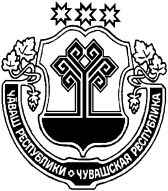 ЧУВАШСКАЯ РЕСПУБЛИКА ИБРЕСИНСКИЙ РАЙОН  ИР+Е +АРМЁС ЯЛПОСЕЛЕНИЙĚН АДМИНИСТРАЦИЙЕЙЫШĂНУ24.12.2020 ç.    55 №Ир=е +армёс  ял.АДМИНИСТРАЦИЯМАЛОКАРМАЛИНСКОГО СЕЛЬСКОГО ПОСЕЛЕНИЯ ПОСТАНОВЛЕНИЕ24.12.2020 г.     № 55село Малые КармалыО внесении изменений в постановление администрации Малокармалинского сельского поселения от 03.06.2020 № 39 «Об утверждении требований к составу и порядку деятельности комиссии по подготовке проекта правил землепользования и застройки»